Занимательные задачи, применяемые на урокахЗадача о дубахКак увеличить площадь пруда вдвое, сохранив форму квадрата и не вырубая столетних дубов?                  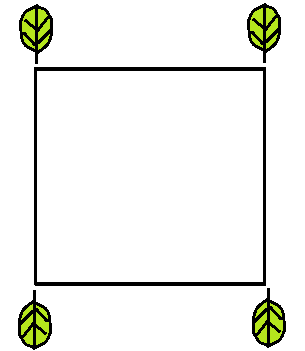 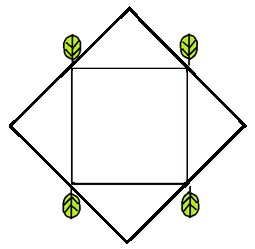 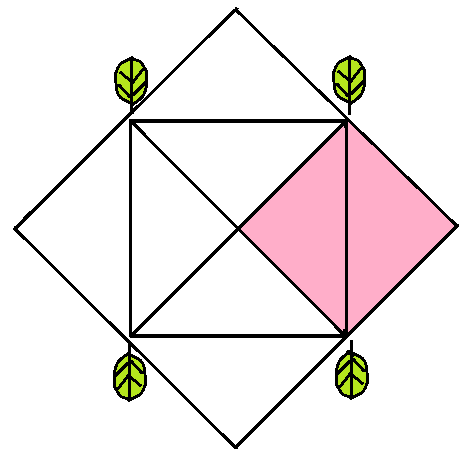 Задача:  Как перейти глубокий ров, ширина которого 2 метра, если на берегу лежат 2 доски шириной 2 метра?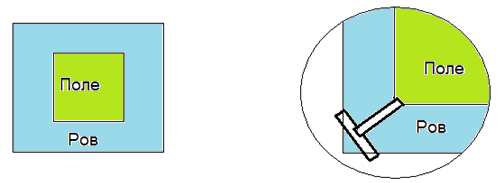 